Sdružení obcí povodí Morávky                                    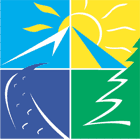 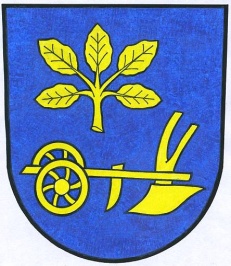    zve  dne 15. 8. 2015 všechny své občany do kulturního areálu Kamenité ve Vyšních Lhotách naKulturní den SOPM nejen pro seniory					15.00 – 16.00       Michal Tučný Revival Band	16.30 – 17.45       Beatles Collection BandVstup zdarma!Akce se koná za každého počasí, uvedené časy jsou orientační, na místě možnost zakoupení občerstvení, zveme i ostatní příznivce vystupujících.  Bližší informace poskytnou jednotlivé obecní úřady. Za pořadatele zvou členské obce sdružení: Dobrá, Dobratice, Krásná, Morávka, Nižní Lhoty, Nošovice, Pražmo, Raškovice, Vojkovice, Vyšní Lhoty